RESULTADO – TOMADA DE PREÇONº 2023213EXA35712HEMUO Instituto de Gestão e Humanização – IGH, entidade de direito privado e sem finslucrativos, classificado como Organização Social, vem tornar público o resultado daTomada de Preços, com a finalidade de adquirir bens, insumos e serviços para o HEMU -Hospital Estadual da Mulher, com endereço à Rua R-7, S/N, Setor Oeste, Goiânia, CEP:74.125-090.OBS: ENVIADO PDF DE CONFIRMAÇÃO BIONEXO COM AS INFORMAÇÕES DE RESULTADOVENCEDOROBJETOQUANTVALORUNITÁRIOVALOR TOTALARAUJO EPRUDENTESERVIÇOSMÉDICOS1R$ 750,00R$ 750,00PARECER NEUROLOGISTALTDA, CNPJ nº213.854.038/000-2735712/2023Goiânia/GO, 21 de março de 2023.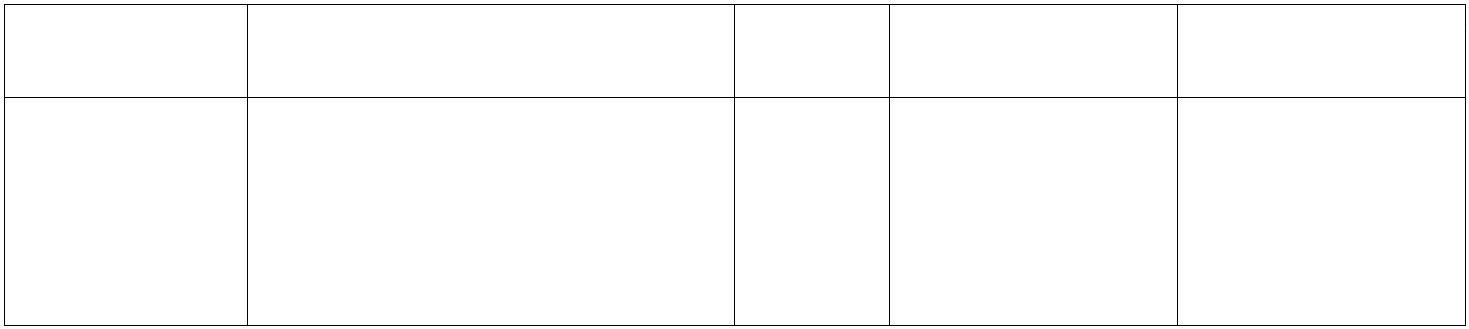 